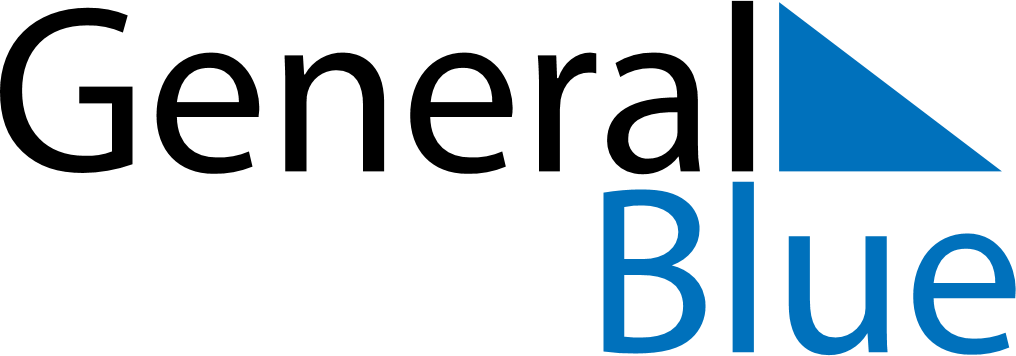 April 2027April 2027April 2027April 2027SerbiaSerbiaSerbiaSundayMondayTuesdayWednesdayThursdayFridayFridaySaturday122345678991011121314151616171819202122232324Holocaust Remembrance Day25262728293030Orthodox Good FridayOrthodox Good Friday